Ofrecer definición e información general relacionada a la División de Área de Calidad de Agua al ciudadano. El Área de Calidad de Agua tiene como misión vigilar, mejorar, mantener y restaurar la calidad en los cuerpos de aguas de Puerto Rico. Para ello, cuenta con varias unidades de trabajo.Se le informará al ciudadano que deberá comunicarse o visitar las Oficinas correspondientes a su región, si necesita más información relacionada a esta división o de la Junta de Calidad Ambiental (JCA).Comunidad en generalSector empresarial y privadoInstituciones académicasProteger la calidad del ambiente, mediante el control de la contaminación del aire, el agua y el suelo, y de la contaminación por ruido; utilizar todos los medios y medidas prácticas para crear y mantener las condiciones bajo las cuales el hombre y la naturaleza puedan existir en armonía productiva, y cumplir con las necesidades sociales y económicas y cualesquiera otras que puedan surgir con las presentes y futuras generaciones de puertorriqueños. Oficinas en las cuales se divide el Área de Calidad de Agua:  División de Fuentes DispersasDivisión de Manejo y Revisión de Proyectos de InfraestructuraDivisión de Permisos para Empresas PecuariasDivisión de Permisos para Fuentes Precisadas.División para el Manejo de Tanques de Almacenamiento SoterradosNegociado de Manejo y Evaluación de Calidad de AguaNegociado de Permisos y CumplimientoSección de Permisos Industriales.Sección de Permisos No Industriales.Sección de Permisos para el Control de la Inyección Subterránea.Reglamentos relacionados al Área de Calidad de Agua:Reglamento de Estándares de Calidad de AguaReglamento para el Control de Erosión y Prevención de SedimentaciónReglamento para el Control de Inyección Subterránea.Reglamento para el Control de los Desperdicios Fecales de Animales de Empresas Pecuarias.Reglamento para el Control de Tanques de Almacenamiento SoterradosLugar:		Oficina Central de la Junta de Calidad Ambiental (JCA) 		Directorio General de la Junta de Calidad Ambientalhttp://www.jca.gobierno.pr/ Teléfono:		(787) 767-8181 ext. 3477, 3478(787) 767-8181 ext. 3480, 3453 - División de Inspección y Cumplimiento de Fuentes Precisadas		(787) 767-8181 ext. 3503, 3515 - División de Inspección y Cumplimiento de Fuentes Dispersas		(787) 767-8181 ext. 3536, 3530, 3521 - División de Protección de Aguas Subterráneas		(787) 767-8181 ext. 3463, 3465 - División de Infraestructura SanitariaFax:		(787) 767-1962Horario: 		lunes a viernes de 8:00 a.m. – 4:30 p.m. Podría conllevar costo de acuerdo a la situación y servicio ofrecido por la Junta de Calidad Ambiental (JCA). Los requisitos varían de acuerdo a situación, análisis, evaluación  y ejecución del servicio. Permisos y Formularios Área de Calidad de Agua.Radicación de alguna querella relacionada al Área de Calidad de Agua:Descargas de aguas negras o usadas al cuerpo de agua o terreno.Descarga de Aceite al cuerpo de agua o terreno.Descarga de combustible al cuerpo de agua o terreno.Descarga de Lixiviados al cuerpo de agua o terreno. Rellenar un solar sin plano.Sedimento a cuerpo de agua.Otros asuntos relacionados a contaminación de los cuerpos de aguas de la isla, sea directa o indirectamente.Radicación de Querella por parte del ciudadano.¿Qué es una descarga de lixiviados? - En general se denomina lixiviado al líquido resultante de un proceso de percolación (filtración) de un fluido (líquido) a través de un sólido. El lixiviado generalmente arrastra gran cantidad de los compuestos presentes en el sólido que atraviesa.Página Web Junta de Calidad Ambiental - http://www.jca.gobierno.pr/Funciones de la Junta de Calidad AmbientalJCA - Área de Calidad de Agua -  Permisos y Formularios Área de Calidad de Agua 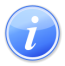 Descripción del Servicio                                                                            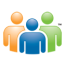 Audiencia y Propósito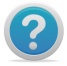 Consideraciones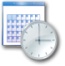 Lugar y Horario de Servicio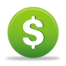 Costo del Servicio y Métodos de Pago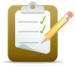 Requisitos para Obtener Servicio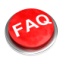 Preguntas Frecuentes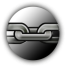 Enlaces Relacionados